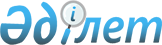 Об утверждении Типовых квалификационных характеристик должностей работников специализированных организаций по охране животного мира, ведающих вопросами охраны, воспроизводства и использования животного мира
					
			Утративший силу
			
			
		
					Приказ Министра окружающей среды и водных ресурсов Республики Казахстан от 18 ноября 2013 года № 349-Ө. Зарегистрирован в Министерстве юстиции Республики Казахстан 30 декабря 2013 года № 9048. Утратил силу приказом Министра экологии, геологии и природных ресурсов Республики Казахстан от 22 января 2020 года № 21.
      Сноска. Утратил силу приказом Министра экологии, геологии и природных ресурсов РК от 22.01.2020 № 21 (вводится в действие по истечении десяти календарных дней после дня его первого официального опубликования).
      В соответствии с пунктом 3 статьи 125 Трудового Кодекса Республики Казахстан, ПРИКАЗЫВАЮ:
      1. Утвердить прилагаемые Типовые квалификационные характеристики должностей работников специализированных организаций по охране животного мира, ведающих вопросами охраны, воспроизводства и использования животного мира.
      2. Комитету лесного и охотничьего хозяйства Министерства окружающей среды и водных ресурсов Республики Казахстан (Азбаев Б.О.) в установленном законодательством порядке обеспечить государственную регистрацию настоящего приказа в Министерстве юстиции Республики Казахстан.
      3. Настоящий приказ вводится в действие по истечении десяти календарных дней после первого официального опубликования.
      "СОГЛАСОВАНО"   
      Министр труда и социальной   
      защиты населения   
      Республики Казахстан   
      ____________________ Т. Дуйсенова   
      от 29 ноября 2013 года Типовые квалификационные характеристики должностей работников
специализированных организаций по охране животного мира,
ведающих вопросами охраны, воспроизводства и использования
животного мира
1. Генеральный директор организации
      Должностные обязанности. Осуществляет руководство деятельностью организаций в сфере охраны, воспроизводства и использования животного мира. Обеспечивает сохранность и использование имущества организации и филиалов. Организует работу организаций и взаимодействие функциональных и производственных подразделений организации и филиалов. Обеспечивает выполнение организацией обязательств перед государственным бюджетом, накопительными пенсионными и страховыми фондами, поставщиками, заказчиками и кредиторами, включая банки, а также выполнение хозяйственных и трудовых договоров (контрактов), показателей индикативных планов. Организует производственно-хозяйственную деятельность на основе использования современной техники и передовых технологий, прогрессивных форм управления и организации труда. Принимает меры по обеспечению организации и филиалов квалифицированными кадрами, рациональному использованию и развитию их профессиональных знаний и опыта. Решает вопросы, касающиеся финансово-хозяйственной деятельности организации и филиалов. Утверждает штатное расписание, финансовый план, годовой отчет и годовой бухгалтерский баланс организации и филиалов. Обеспечивает работникам своевременную и в полном объеме выплату заработной платы. Совершенствует организационно-управленческую структуру, формы и методы работы организации и филиалов. Обеспечивает соблюдение законности в деятельности организации и филиалов. Защищает имущественные интересы организации и филиалов в суде, арбитраже, государственных органах. Организует и обеспечивает получение работниками организации и филиалов дополнительного профессионального образования (повышение квалификации, профессиональная переподготовка). Принимает меры по обеспечению выполнения работниками организации и филиалов своих должностных обязанностей. Обеспечивает выполнение работниками организации и филиалов правил внутреннего трудового распорядка, правил по охране труда и пожарной безопасности. Принимает участие в конференциях, семинарах, выставках. Обеспечивает проведение профилактических мероприятий по предупреждению производственного травматизма и профессиональных заболеваний.
      Должен знать: Конституцию Республики Казахстан, Экологический кодекс Республики Казахстан, Лесной кодекс Республики Казахстан, Трудовой кодекс Республики Казахстан, Законы Республики Казахстан "Об особо охраняемых природных территориях", "Об охране, воспроизводстве и использовании животного мира", "О борьбе с коррупцией", "О языках в Республике Казахстан", "Об административных процедурах", "О государственном имуществе", "О порядке рассмотрения обращений физических и юридических лиц" и иные нормативные правовые акты в области, особо охраняемых природных территорий и животного мира; организационно-распорядительные документы и методические материалы, касающиеся организации работы в особо охраняемой природной территории; основы финансово-экономической деятельности организации, профиль, специализацию и особенности структуры организации; основы учета и финансового анализа, производственные мощности и кадровые ресурсы организации; современные методы хозяйствования и управления организацией; стратегическое планирование; научно-технические достижения и передовой отечественный и зарубежный опыт в области особо охраняемых природных территорий и животного мира в республике и за рубежом, основы административного и уголовного законодательства; особенности обслуживаемой территории; технику безопасности, производственную санитарию, правила и нормы охраны труда.
      Требования к квалификации. Высшее (или послевузовское) образование (экология и природопользование, биологическое, экономическое, юридическое). Стаж работы на руководящих должностях в организации не менее пяти лет. 2. Заместитель
генерального директора организации
      Должностные обязанности. Исполняет свои обязанности под общим руководством руководителя организации и во взаимодействии с руководителями других подразделений. При осуществлении своей деятельности в пределах компетенции, заключает договора, совершает сделки, операции с физическими и юридическими лицами, дает указания работникам организации по проведению технических и производственно-хозяйственных мероприятий по охране, защите, воспроизводству животного мира, природных комплексов и других объектов природно-заповедного фонда. Организовывает участие филиалов и структурных подразделений в составлении перспективных и текущих планов, определяет долговременную стратегию производственной деятельности, осуществляет контроль за состоянием технических средств, административных зданий, хозяйственных построек, кордонов и других сооружений, организовывает ремонтные и строительные работы согласно плану бюджетной программы. Проводит по поручению руководителя организации расследования причин возникновения чрезвычайных ситуаций, нарушений режима территории и режимы использования его охранной зоны, служебных нарушений со стороны работников, проводит плановые ревизии инспекторских обходов, обеспечивает проведение разъяснительной профилактической работы среди местного населения по предупреждению нарушений природоохранного законодательства. Организует и проводит мероприятия по учету и мониторингу животного мира. В пределах компетенции действует от имени организации, в установленном законодательством порядке представляет и защищает его имущественные и другие интересы в суде, арбитраже, государственных органах и других организациях. В рамках возложенных обязанностей, обеспечивает сохранение животного и растительного мира, среды их обитания, условий размножения, путей миграции и мест концентрации животных и биологического разнообразия, восстановления популяций и воспроизводства объектов животного мира, охрану особо охраняемых природных территорий и обеспечение комплекса мероприятий по пропаганде, профилактике, предупреждению и борьбе с правонарушениями в области охраны природы. Организует работу по интродукции и реинтродукции объектов животного мира. Обеспечивает соблюдение правил и норм по охране труда и технике безопасности. Решает все вопросы в пределах предоставленных ему прав и поручает выполнение отдельных производственно-хозяйственных функций другим должностным лицам: руководителям функциональных и производственных подразделений организации. Обеспечивает соблюдение трудовой и производственной дисциплины, способствует развитию инициативы и деловой активности у работников.
      Должен знать. Конституцию Республики Казахстан, Экологический кодекс Республики Казахстан, Лесной кодекс Республики Казахстан, Трудовой кодекс Республики Казахстан, Законы Республики Казахстан "Об особо охраняемых природных территориях", "Об охране, воспроизводстве и использовании животного мира", "О борьбе с коррупцией", "О языках в Республике Казахстан", "Об административных процедурах", "О государственном имуществе", "О порядке рассмотрения обращений физических и юридических лиц" и иные нормативные правовые акты в области лесного хозяйства, особо охраняемых природных территорий и животного мира; организационно-распорядительные документы и методические материалы, касающиеся организации работы в охотничьем хозяйствах, особо охраняемой природной территории; основы финансово-экономической деятельности организации, профиль, специализацию и особенности структуры организации; основы учета и финансового анализа, производственные мощности и кадровые ресурсы организации; современные методы хозяйствования и управления организацией; стратегическое планирование; научно-технические достижения и передовой отечественный и зарубежный опыт в области особо охраняемых природных территорий и животного мира в республике и за рубежом, а также опыт работы передовых учреждений в области особо охраняемых природных территорий и животного мира; основы административного и уголовного законодательства; особенности обслуживаемой территории; технику безопасности, производственную санитарию, правила и нормы охраны труда.
      Требования к квалификации. Высшее (или послевузовское) образование (охотоведение и звероводство, лесохозяйственная, экология и природопользование, биологическое, экономическое, юридическое). Стаж работы на руководящих должностях в организации не менее пяти лет, и/или наличие опыта работы в области растительного и животного мира, особо охраняемой природной территории или охраны окружающей среды не менее трех лет. 3. Директор филиала
      Должностные обязанности. Руководит деятельностью филиала. Организует работу филиала и обеспечивает: сохранность имущества филиала, соблюдение сметно-финансовой, договорной и трудовой дисциплины, хозяйственное ведение дел, сохранение животного мира, среды их обитания, условий размножения, путей миграции и мест концентрации животных и их биологического разнообразия, восстановления популяций и воспроизводства объектов животного мира. Освещает в средствах массовой информации проблемы и события, связанные с охраной, воспроизводством и использованием животного мира и особо охраняемой природной территорией, регулярно готовит пресс-релизы для журналистов. В установленном законодательством Республики Казахстан порядке, открывает банковские счета филиала. Создает условия для повышения квалификации работников филиала. Организует выполнение работ в области охраны, воспроизводства и использования животного мира, производственно-хозяйственную деятельность на основе широкого использования новейшей техники и технологии, прогрессивных форм управления и организации труда, научно обоснованных нормативов материальных, финансовых и трудовых затрат, изучения передового опыта (отечественного и зарубежного) в целях совершенствование охраны и воспроизводства животного мира. Организует и проводит мероприятия по учету и мониторингу животного мира. Организует работу по интродукции и реинтродукции объектов животного мира. Обеспечивает соблюдение законности в деятельности филиала и осуществлении его хозяйственно-экономических связей, использовании правовых средств для природоохранного функционирования, укрепления договорной и финансовой дисциплины, регулирования социально-трудовых отношений.
      Должен знать. Конституцию Республики Казахстан, Экологический кодекс Республики Казахстан, Лесной кодекс Республики Казахстан, Трудовой кодекс Республики Казахстан, Законы Республики Казахстан "Об особо охраняемых природных территориях", "Об охране, воспроизводстве и использовании животного мира", "О борьбе с коррупцией", "О языках в Республике Казахстан", "Об административных процедурах", "О государственном имуществе", "О порядке рассмотрения обращений физических и юридических лиц" и иные нормативные правовые акты в области лесного хозяйства, особо охраняемых природных территорий и животного мира; организационно-распорядительные документы и методические материалы, касающиеся организации работы в особо охраняемых природных территориях; основы финансово-экономической деятельности организации, профиль, специализацию и особенности структуры организации учета и финансового анализа, производственные мощности и кадровые ресурсы организации; современные методы хозяйствования и управления организацией; стратегическое планирование; научно-технические достижения и передовой отечественный и зарубежный опыт в области особо охраняемых природных территорий и животного мира в республике и за рубежом; основы административного и уголовного законодательства; особенности обслуживаемой территории; технику безопасности, производственную санитарию, правила и нормы охраны труда.
      Требования к квалификации. Высшее (или послевузовское) образование (охотоведение и звероводство, лесохозяйственная, экология и природопользование, биологическое, юридическое). Стаж работы на руководящих должностях в соответствующей профилю организациях не менее пяти лет, и/или наличие опыта работы в области животного мира, особо охраняемой природной территории или охраны окружающей среды не менее трех лет. 4. Заместитель директора филиала
      Должностные обязанности. Осуществляет руководство и обеспечивает выполнение производственных заданий за выполнением планов производственно-хозяйственных мероприятий, мероприятий по технике безопасности, по улучшению условий труда и по всем видам работ связанных с деятельностью филиала. Разрабатывает и осуществляет выполнение планов производственно-хозяйственных мероприятий по филиалу, в т.ч. вопросам охраны, воспроизводства и использования животного мира. Осуществляет руководство и контроль. Организует работу специалистов филиала по предупреждению и пресечению нарушений законодательства в области охраны, воспроизводства и использования животного мира, повышению теоретических и практических знаний, обеспечивает соблюдение и выполнение работниками должностных инструкций, правил и других директивных указаний. Проводит мероприятия по учету и мониторингу, охране, воспроизводстве и использовании животного мира, ведет формы отчетности. Руководит организацией мероприятий по повышению технических знаний работников инспекторских служб филиала. Разрабатывает мероприятия по подготовке к пожароопасному периоду. По поручению руководителя организации представительствует в судебных и других правоохранительных органах по вопросам, связанным с сохранением животного мира, среды их обитания, условий размножения, путей миграции и мест концентрации животных и биологического разнообразия, устойчивого использования, восстановления популяций и воспроизводства объектов животного мира. Освещает в средствах массовой информации проблемы и события, связанные с охраной, воспроизводством и использованием животного мира и особо охраняемой природной территорией, регулярно готовит пресс-релизы для журналистов.
      Должен знать. Конституцию Республики Казахстан, Экологический кодекс Республики Казахстан, Лесной кодекс Республики Казахстан,  Трудовой кодекс Республики Казахстан, Законы Республики Казахстан "Об особо охраняемых природных территориях", "Об охране, воспроизводстве и использовании животного мира", "О борьбе с коррупцией", "О языках в Республике Казахстан", "Об административных процедурах", "О государственном имуществе", "О порядке рассмотрения обращений физических и юридических лиц" и иные нормативные правовые акты в области, особо охраняемых природных территорий и животного мира; организационно-распорядительные документы и методические материалы, касающиеся организации работы в особо охраняемой природной территории; основы финансово-экономической деятельности организации, профиль, специализацию и особенности структуры организации; основы учета и финансового анализа, производственные мощности и кадровые ресурсы организации; современные методы хозяйствования и управления организацией; стратегическое планирование; научно-технические достижения и передовой отечественный и зарубежный опыт в области особо охраняемых природных территорий и животного мира в республике и за рубежом; основы административного и уголовного законодательства; особенности обслуживаемой территории; технику безопасности, производственную санитарию, правила и нормы охраны труда.
      Требования к квалификации. Высшее (или послевузовское) образование (охотоведение и звероводство, лесохозяйственное, экология и природопользование, биологическое, юридическое). Стаж работы на руководящих должностях в соответствующей профилю организациях не менее пяти лет, и/или наличие опыта работы в области животного мира, особо охраняемой природной территории или охраны окружающей среды не менее трех лет. 5. Руководитель структурного подразделения
(управления, отдела, службы)
      Должностные обязанности. Руководит деятельностью структурного подразделения в соответствии с Положением о подразделении. Изучает и обобщает передовой отечественный и зарубежный опыт по вопросам работы, входящим в компетенцию подразделения. Участвует в подготовке перспективных планов работы организации и подразделения. Организует работу специалистов структурного подразделения по предупреждению и пресечению нарушений законодательства в области охраны, воспроизводства и использования животного мира, повышению теоретических и практических знаний, осуществляет контроль за соблюдением и выполнением работниками должностных инструкций, правил и других директивных указаний. Создает условия для повышения квалификации работников. Обеспечивает соблюдение правил охраны труда и техники безопасности, противопожарной безопасности и санитарно-гигиенических норм, контролирует состояние трудовой дисциплины подчиненных работников. Вносит предложения руководству организации о совершенствовании форм и методов работы структурного подразделения, по подбору, расстановке и перемещению кадров, укомплектовании штата специалистами, о поощрении или наложении на отдельных ее работников взысканий. Принимает участие в разработке мер по совершенствованию организации и управления производством, механизации и автоматизации работ, проведению научных исследований и экспериментов, испытаний новой техники и технологии. Обеспечивает соблюдение режима охраны особо охраняемой природной территории, экологических стандартов и нормативов, принимает меры по предупреждению и пресечению нарушений законодательства в области охраны, воспроизводства и использования животного мира. Организует работу по интродукции и реинтродукции объектов животного мира, а также учету и мониторингу животного мира. Освещает в средствах массовой информации проблемы и события, связанные с охраной, воспроизводством и использованием животного мира и особо охраняемой природной территорией, регулярно готовит пресс-релизы для журналистов.
      Должен знать. Конституцию Республики Казахстан, Экологический кодекс Республики Казахстан, Лесной кодекс Республики Казахстан,  Трудовой кодекс Республики Казахстан, Законы Республики Казахстан "Об особо охраняемых природных территориях", "Об охране, воспроизводстве и использовании животного мира", "О борьбе с коррупцией", "О языках в Республике Казахстан", "Об административных процедурах", "О государственном имуществе", "О порядке рассмотрения обращений физических и юридических лиц" и иные нормативные правовые акты в области лесного хозяйства, особо охраняемых природных территорий и животного мира; организационно-распорядительные документы и методические материалы, касающиеся организации работы в особо охраняемой природной территории; законодательные и иные нормативные правовые акты Республики Казахстан, регламентирующие производственно-хозяйственную, финансово-экономическую деятельность организации; специализацию и особенности структуры организации; производственные мощности и кадровые ресурсы организации; технологию производства, налоговое законодательство, современные методы хозяйствования и управления организацией; научно-технические достижения и передовой отечественный и зарубежный опыт в области, особо охраняемых природных территорий и животного мира в республике и за рубежом; основы трудового, административного и уголовного законодательства; особенности обслуживаемой территории; основы законодательства о труде; технику безопасности, производственную санитарию, правила и нормы охраны труда.
      Требования к квалификации. Высшее (или послевузовское) образование (охотоведение и звероводство, лесохозяйственное, экология и природопользование, биологическое). Стаж работы в соответствующей профилю организации не менее пяти лет. 6. Заместитель руководителя структурного подразделения
(управления, отдела, службы)
      Должностные обязанности. Исполняет свои обязанности под общим руководством руководителя подразделения в соответствии с Положением о подразделении. При осуществлении своей деятельности в пределах своей компетенции, дает указания работникам подразделения по проведению производственно-хозяйственных мероприятий по охране, защите, воспроизводству животного мира, природных комплексов и других объектов природно-заповедного фонда. Организовывает участие структурного подразделения в составлении перспективных и текущих планов, определяет долговременную стратегию производственной деятельности, осуществляет контроль за состоянием технических средств, административных зданий, хозяйственных построек, кордонов и других сооружений, организовывает ремонтные и строительные работы согласно плана бюджетной программы. Изучает и обобщает передовой отечественный и зарубежный опыт по вопросам работы, входящим в компетенцию подразделения. Участвует в подготовке перспективных планов работы организации и подразделения. Организует работу специалистов структурного подразделения по предупреждению и пресечению нарушений законодательства в области охраны, воспроизводства и использования животного мира, охране растительного мира, повышению теоретических и практических знаний, осуществляет контроль за соблюдением и выполнением работниками должностных инструкций, правил и других директивных указаний. Создает условия для повышения квалификации работников. соблюдение. Обеспечивает соблюдение правил охраны труда и техники безопасности, противопожарной безопасности и санитарно-гигиенических норм, контролирует состояние трудовой дисциплины подчиненных работников. Вносит предложения руководителю структурного подразделения и организации о совершенствовании форм и методов работы структурного подразделения, по подбору, расстановке и перемещению кадров, укомплектовании штата специалистами, о поощрении или наложении на отдельных ее работников взысканий. Принимает участие в разработке мер по совершенствованию организации и управления производством, механизации и автоматизации работ, проведению научных исследований и экспериментов, испытаний новой техники и технологии. Обеспечивает соблюдение режима охраны особо охраняемой природной территории, экологических стандартов и нормативов, принимает меры по предупреждению и пресечению нарушений законодательства в области охраны, воспроизводства и использования животного мира, охрану, воспроизводство и использование животного мира, ведет формы отчетности. Проводит мероприятия по охране, учету и мониторингу животного мира. Организует мероприятия по повышению технических знаний работников инспекторских служб структурного подразделения. Разрабатывает мероприятия по подготовке к пожароопасному периоду. По поручению руководителя организации либо структурного подразделения представительствует в судебных и других правоохранительных органах по вопросам, связанным с сохранением животного мира, среды их обитания, условий размножения, путей миграции и мест концентрации животных и биологического разнообразия, восстановления популяций и воспроизводства объектов животного мира.
      Должен знать. Конституцию Республики Казахстан, Экологический кодекс Республики Казахстан, Лесной кодекс Республики Казахстан,  Трудовой кодекс Республики Казахстан, Законы Республики Казахстан "Об особо охраняемых природных территориях", "Об охране, воспроизводстве и использовании животного мира", "О борьбе с коррупцией", "О языках в Республике Казахстан", "Об административных процедурах", "О государственном имуществе", "О порядке рассмотрения обращений физических и юридических лиц" и иные нормативные правовые акты в области лесного хозяйства, особо охраняемых природных территорий и животного мира; организационно-распорядительные документы и методические материалы, касающиеся организации работы в особо охраняемой природной территории; законодательные и иные нормативные правовые акты Республики Казахстан, регламентирующие производственно-хозяйственную, финансово-экономическую деятельность организации; специализацию и особенности структуры организации; производственные мощности и кадровые ресурсы организации; налоговое законодательство, современные методы хозяйствования и управления организацией; научно-технические достижения и передовой отечественный и зарубежный опыт в области, особо охраняемых природных территорий и животного мира в республике и за рубежом; средства механизации в области лесного хозяйства, особо охраняемых природных территорий и животного мира и правила их технической эксплуатации; основы трудового, административного и уголовного законодательства; особенности обслуживаемой территории; основы законодательства о труде; технику безопасности, производственную санитарию, правила и нормы охраны труда.
      Требования к квалификации. Высшее (или послевузовское) образование (лесохозяйственное, охотоведение и звероводство, экология и природопользование, биологическое). Стаж работы в соответствующей профилю организации не менее трех лет. 7. Специалист по природопользованию
на особо охраняемой природной территории
      Должностные обязанности. Организует работу по использованию природных ресурсов на особо охраняемой природной территории, проводит мероприятия по повышению теоретических и практических знаний работников организации, проводит работу среди населения и туристов по разъяснению законодательства Республики Казахстан, в части использования природных ресурсов особо охраняемых природных территорий физическими и юридическими лицами. Разрабатывает план мероприятий по природопользованию, своевременно оформляет документацию по природопользованию, осуществляет контроль за соблюдением законодательства в области охраны, воспроизводства и использования животного мира, особо охраняемых природных территорий. Осуществляет методическое руководство деятельностью подразделений организации по природопользованию. Оперативно руководит работой подразделений организации по выполнению заданий руководства по природопользованию, проверяет качество оказания услуг по природопользованию. Освещает в средствах массовой информации проблемы и события, связанные с охраной и защитой особо охраняемой природной территории, регулярно готовит пресс-релизы для журналистов.
      Должен знать. Конституцию Республики Казахстан, Экологический кодекс Республики Казахстан, Лесной кодекс Республики Казахстан, Законы Республики Казахстан: "Об особо охраняемых природных территориях", "Об охране, воспроизводстве и использовании животного мира", "О борьбе с коррупцией", "О языках в Республике Казахстан" и иные нормативные правовые акты в области, особо охраняемых природных территорий и животного мира; организационно-распорядительные документы и методические материалы, касающиеся организации работы в особо охраняемой природной территории; законодательные и иные нормативные правовые акты Республики Казахстан, регулирующие деятельность организации; законодательные и нормативные правовые акты по вопросам природопользования, требования противопожарной профилактики и правила пожарной безопасности на особо охраняемых природных территориях, порядок, сроки и формы составления отчетности по вопросам природопользования; правила и средства контроля соответствия природопользования нормам действующего законодательства, границы, ландшафтные и экологические условия и особенности охраняемой природной территории; основы трудового, административного, уголовного законодательства; правила и нормы охраны труда, техники безопасности и производственной санитарии.
      Требования к квалификации. Специалист высшего уровня квалификации: высшей категории: высшее (или послевузовское) образование (охотоведение и звероводство, лесохозяйственное, экология и природопользование, биологическое, географическое) и стаж работы по специальности не менее пяти лет; первой категории: высшее (или послевузовское) образование (лесохозяйственное, охотоведение и звероводство, экология и природопользование, биологическое, географическое) и стаж работы по специальности не менее четырех лет; второй категории: высшее (или послевузовское) образование (охотоведение и звероводство, лесохозяйственное, экология и природопользование, биологическое, географическое) и стаж по специальности не менее 3 лет; без категории: высшее (или послевузовское) образование (охотоведение и звероводство, лесохозяйственное, экология и природопользование, биологическое, географическое) без предъявления требований к стажу работы. Специалист среднего уровня квалификации: высшей категории: среднее техническое и профессиональное образование (среднее специальное, среднее профессиональное) (охотоведение и звероводство, экология и природопользование, биологическое, географическое) и стаж работы по специальности не менее пяти лет; первой категории: среднее техническое и профессиональное образование (среднее специальное, среднее профессиональное) (охотоведение и звероводство, экология и природопользование, биологическое, географическое) и стаж работы по специальности не менее четырех лет; второй категории: среднее техническое и профессиональное образование (среднее специальное, среднее профессиональное) (охотоведение и звероводство, экология и природопользование, биологическое, географическое) и стаж работы по специальности не менее трех лет; без категории: среднее техническое и профессиональное образование (среднее специальное, среднее профессиональное) (лесохозяйственное, охотоведение и звероводство, экология и природопользование, биологическое, географическое) без предъявления требований к стажу работы. 8. Специалист по рекреации и туризму
на особо охраняемой природной территории
      Должностные обязанности. Организует экскурсии по особо охраняемой природной территории, подготавливает к изданию брошюры, буклеты и другие информационные материалы о работе организации, а также популяризирующие образ жизни животных и растений, поддерживает тесную связь с научными работниками, с туристскими и образовательными учреждениями и общественностью. Проводит работу по экологическому просвещению населения. Непосредственно занимается экскурсоводческой деятельностью, участвует в разработке туристских маршрутов по особо охраняемой природной территории и прилегающим к нему территориям. Освещает в местных средствах массовой информации проблемы и события, связанные с местной природой и особо охраняемой природной территорией, регулярно готовит пресс-релизы для местных журналистов.
      Должен знать. Конституцию Республики Казахстан, Экологический кодекс Республики Казахстан, Лесной кодекс Республики Казахстан, Законы Республики Казахстан: "Об особо охраняемых природных территориях", "Об охране, воспроизводстве и использовании животного мира", "О борьбе с коррупцией", "О языках в Республике Казахстан" и иные нормативные правовые акты в области лесного хозяйства, особо охраняемых природных территорий и животного мира; организационно-распорядительные документы и методические материалы, касающиеся организации работы в особо охраняемой природной территории; законодательные и иные нормативные правовые акты Республики Казахстан, регулирующие деятельность организации; законодательные, нормативные документы по туризму; правила пожарной безопасности, нормы дисциплинарной, материальной и уголовной ответственности, установленные за нарушение природоохранного законодательства; правила оформления технической документации; основы трудового, административного, уголовного законодательства; правила и нормы охраны труда, техники безопасности и производственной санитарии.
      Требования к квалификации. Специалист высшего уровня квалификации: высшей категории: высшее (или послевузовское) образование (экология и природопользование, лесохозяйственное, биологическое, географическое) и стаж работы по специальности не менее пяти лет; первой категории: высшее (или послевузовское) образование (экология и природопользование, лесохозяйственное, биологическое, географическое) и стаж работы по специальности не менее четырех лет; второй категории: высшее (или послевузовское) образование (экология и природопользование, лесохозяйственное, биологическое, географическое) и стаж работы по специальности не менее трех лет; без категории: высшее (или послевузовское) образование (экология и природопользование, лесохозяйственное, биологическое, географическое) без предъявления требований к стажу работы. Специалист среднего уровня квалификации: высшей категории: среднее техническое и профессиональное образование (среднее специальное, среднее профессиональное) (экология и природопользование, лесохозяйственное, биологическое, географическое) и стаж работы по специальности не менее пяти лет; первой категории: среднее техническое и профессиональное образование (среднее специальное, среднее профессиональное) (экология и природопользование, лесохозяйственное, биологическое, географическое) и стаж работы по специальности не менее четырех лет; второй категории: среднее техническое и профессиональное образование (среднее специальное, среднее профессиональное) (экология и природопользование, лесохозяйственное, биологическое, географическое) и стаж работы по специальности не менее трех лет; без категории: среднее техническое и профессиональное образование (среднее специальное, среднее профессиональное) (экология и природопользование, лесохозяйственное, биологическое, географическое) без предъявления требований к стажу работы. 9. Охотовед
(старший охотовед)
      Должностные обязанности. Осуществляет руководство работой по охране, воспроизводству и рациональному использованию животного мира, ресурсов охотничьих животных в охотничьем хозяйстве. Обеспечивает проведению биотехнических и охотхозяйственных мероприятий, борьбе с браконьерством. Координирует работу инспекторов по охране животного мира по проведению охраны и учета редких и исчезающих видов животных. Оказывает инспекторам по охране животного мира методическую и практическую помощь в выполнении возложенных на них обязанностей, проводит занятия и семинары по повышению их квалификации. Обеспечивает соблюдение трудовой дисциплины, правил охраны труда и производственной санитарии. Обеспечивает сохранность и использования ведомственного служебного оружия и боеприпасов к нему. Обеспечивает распределение специальных средств. Проводит воспитательную работу в коллективе инспекторов. Осуществляет непосредственную охрану природных комплексов на закрепленном за ним участке, включающем охрану животного мира. Проводит работу по экологическому просвещению населения. Организует патрулирование территорий, в том числе с применением наземного и воздушного транспорта, в целях пресечения нарушений законодательства Республики Казахстан в области охраны, воспроизводства и использования животного мира. Предотвращать и пресекать правонарушения в области охраны, воспроизводства и использования животного мира, а также направляет в уполномоченный и правоохранительные органы, суд информацию, исковые требования и иные материалы по фактам нарушений законодательства Республики Казахстан в области охраны, воспроизводства и использования животного мира. Оказывает содействие сотрудникам организации и сторонних организаций в проведении научных и научно-исследовательских работ, включая учет и мониторинг численности животных. Проводит фенологические наблюдения согласно инструкциям. Составляет отчеты и другую документацию по выполнению производственных мероприятий. Представляет на рассмотрение и утверждение планируемые разработки, а также отчеты о результатах проведенных работ. Организует отлов и переселение объектов животного мира. Осуществляет проведение биотехнических и воспроизводственных мероприятий. Обеспечивает безопасное проведение работ, соблюдение другими лицами правил и норм охраны труда, техники безопасности, производственной санитарии и противопожарной защиты, сохранность вверенного ему имущества, предназначенное для служебного пользования. Проводит разъяснительную работу среди охотников - промысловиков, охотников – любителей и местного населения по вопросам бережного отношения к природным богатствам, правильному и рациональному их использованию. Освещает в средствах массовой информации проблемы и события, связанные с охраной, воспроизводством и использованием животного мира и особо охраняемой природной территорией, регулярно готовит пресс-релизы для журналистов.
      Должен знать. Конституцию Республики Казахстан, Экологический кодекс Республики Казахстан, Лесной кодекс Республики Казахстан,  Кодекс Республики Казахстан об административных правонарушениях,  Уголовный кодекс Республики Казахстан, Законы Республики Казахстан: "Об особо охраняемых природных территориях", "Об охране, воспроизводстве и использовании животного мира", "О борьбе с коррупцией", "О языках в Республике Казахстан" и иные нормативные правовые акты в области особо охраняемых природных территорий и животного мира; организационно-распорядительные документы и методические материалы, касающиеся организации работы в области охраны, воспроизводства и использования животного мира, охраны особо охраняемой природной территории; законодательные и иные нормативные правовые акты Республики Казахстан, регулирующие деятельность организации; методические материалы по охране животного мира, природных комплексов и объектов; порядок составления протоколов, задержания, изъятия; профилактики правонарушений и других мероприятий; профилактики возникновения болезней животных; технологию и средства механизации работ по охране животных; передовой отечественный и зарубежный опыт природоохранных работ; основы трудового, административного, уголовного законодательства; правила пожарной безопасности при проведении рейдовых мероприятий; правила и нормы охраны труда, техники безопасности и производственной санитарии, постановления, приказы, распоряжения, инструкции и другие материалы по ведению охотничьего хозяйства; охотоведение, биологию и экологию животного мира, дичеразведение, охотничье собаководство, экономику охотничьего хозяйства и организацию охотничьего промысла и спортивного охотничьего хозяйства, технику добывания и методику учета охотничьих зверей и птиц; опыт передовых отечественных и зарубежных предприятий по ведению охотничьего хозяйства.
      Требования к квалификации. Высшее (или послевузовское) образование (лесохозяйственное, охотоведение и звероводство, экология и природопользование, биологическое). Стаж работы на должностях в соответствующей профилю организациях не менее двух лет, и/или наличие опыта работы в области растительного и животного мира, особо охраняемой природной территории или охраны окружающей среды не менее одного года. 10. Работник (инспектор) службы охраны животного мира
(старший инспектор)
      Должностные обязанности. Осуществляет непосредственную охрану природных комплексов на закрепленном за ним участке, включающем охрану животного мира. Обеспечивает воспроизводство и использование животного мира. Проводит биотехнические и учетные работы, а также другие мероприятия, направленные на охрану и восстановление природных комплексов и животного мира. Обеспечивает охрану и защиту особо охраняемой природной территории с учетом ее режима охраны. Проводит работу по экологическому просвещению населения. Осуществляет патрулирование территории, в том числе с применением наземного и воздушного транспорта, в целях пресечения нарушений законодательства Республики Казахстан в области охраны, воспроизводства и использования животного мира. Проверяет у физических и юридических лиц документы на право охоты и (или) рыболовства, составляет протоколы об административных правонарушениях в области охраны, воспроизводства и использования животного мира в соответствии с Кодексом Республики Казахстан об административных правонарушениях, обеспечивает задержание и доставку в правоохранительные органы лиц, совершивших правонарушения в области охраны, воспроизводства и использования животного мира, производит в соответствии с законодательством Республики Казахстан досмотр транспортных средств, иных объектов и мест, а при необходимости – личный досмотр задержанных лиц, обеспечивает изъятие у физических и юридических лиц огнестрельного оружия, использованное с нарушением законодательства Республики Казахстан в области охраны, воспроизводства и использования животного мира, незаконно добытой продукции охоты и рыболовства, запрещенные виды орудий добывания и решает вопрос об их дальнейшей принадлежности в порядке, установленном законодательством Республики Казахстан. Проверяет у лиц, находящихся на особо охраняемых природных территориях, разрешение на право пребывания, посещать объекты физических и юридических лиц, находящиеся на территории охранной зоны, подает исковые заявления в суд при выявлении нарушений законодательства Республики Казахстан в области особо охраняемых природных территорий, охраны, воспроизводства и использования животного мира, определяет размеры ущерба, причиненного в результате нарушения законодательства Республики Казахстан в области особо охраняемых природных территорий, охраны, воспроизводства и использования животного мира, и на основании этого предъявляет к виновным лицам претензии о добровольном возмещении этого ущерба либо предъявляет иск в суд, составляет акты инспекторов по охране животного мира и направляет материалы в соответствующие государственные органы для принятия мер в случаях выявления нарушений законодательства Республики Казахстан в области особо охраняемых природных территорий, охраны, воспроизводства и использования животного мира, задерживает на особо охраняемой природной территории, ее охранной зоны лиц, нарушивших законодательство Республики Казахстан в области особо охраняемых природных территорий, охраны, воспроизводства и использования животного мира, и доставляет их в правоохранительные органы, останавливает транспортные и плавучие средства на особо охраняемой природной территории, в ее охранной зоне, производить их досмотр. Предотвращает и пресекает правонарушения в области охраны, воспроизводства и использования животного мира, а также направляет в уполномоченный и правоохранительные органы, суд информацию, исковые требования и иные материалы по фактам нарушений законодательства Республики Казахстан в области охраны, воспроизводства и использования животного мира. Осуществляет регулирование численности хищных животных в целях предупреждения эпидемий и эпизоотии. Участвует в проведении противопожарных и иных мероприятий. Следит за сохранностью аншлагов, граничных столбов, знаков, мостов, троп, пожарно-наблюдательных пунктов и постов, линий связи и поддерживает их исправное состояние. Ведет разъяснительную работу среди населения по профилактике нарушений в области охраны, воспроизводства и использования животного мира. Оказывает содействие сотрудникам организации и сторонних организаций в проведении научных и научно-исследовательских работ, включая учет и мониторинг численности животных. Проводит фенологические наблюдения согласно инструкциям. Составляет отчеты и другую документацию по выполнению производственных мероприятий. Представляет на рассмотрение и утверждение планируемые разработки, а также отчеты о результатах проведенных работ. Обеспечивает безопасное проведение работ, соблюдение другими лицами правил и норм охраны труда, техники безопасности, производственной санитарии и противопожарной защиты, сохранность вверенного ему имущества, предназначенное для служебного пользования.
      Должен знать. Конституцию Республики Казахстан, Экологический кодекс Республики Казахстан, Лесной кодекс Республики Казахстан,  Кодекс Республики Казахстан об административных правонарушениях,  Уголовный кодекс Республики Казахстан, Законы Республики Казахстан: "Об особо охраняемых природных территориях", "Об охране, воспроизводстве и использовании животного мира", "О борьбе с коррупцией", "О языках в Республике Казахстан" и иные нормативные правовые акты в области особо охраняемых природных территорий и животного мира; организационно-распорядительные документы и методические материалы, касающиеся организации работы в области охраны, воспроизводства и использования животного мира, а также охраны особо охраняемой природной территории; законодательные и иные нормативные правовые акты Республики Казахстан, регулирующие деятельность организации; методические материалы по охране животного, природных комплексов и объектов; порядок составления протоколов, задержания, основы трудового, административного, уголовного законодательства; правила пожарной безопасности в лесах, при проведении рейдовых мероприятий; правила и нормы охраны труда, техники безопасности и производственной санитарии.
      Требования к квалификации. Специалист высшего уровня квалификации: высшей категории: высшее (или послевузовское) образование (охотоведение и звероводство, экология и природопользование, биологическое) и стаж работы по специальности не менее 5 лет; первой категории: высшее (или послевузовское) образование (охотоведение и звероводство, экология и природопользование, биологическое) и стаж работы по специальности не менее четырех лет; второй категории: высшее (или послевузовское) образование (охотоведение и звероводство, экология и природопользование, биологическое) и стаж работы по специальности не менее трех лет; без категории: высшее (или послевузовское) образование (лесохозяйственное, охотоведение и звероводство, экология и природопользование, биологическое) без предъявления требований к стажу работы. Специалист среднего уровня квалификации: высшей категории: среднее техническое и профессиональное образование (среднее специальное, среднее профессиональное) (охотоведение и звероводство, экология и рациональное использование природных ресурсов, биологическое) и стаж работы по специальности не менее пяти лет; первой категории: среднее техническое и профессиональное образование (среднее специальное, среднее профессиональное) (охотоведение и звероводство, экология и рациональное использование природных ресурсов, биологическое) и стаж работы по специальности не менее трех лет; второй категории: среднее техническое и профессиональное образование (среднее специальное, среднее профессиональное) (охотоведение и звероводство, экология и рациональное использование природных ресурсов, биологическое) и стаж работы по специальности не менее двух лет; без категории: среднее техническое и профессиональное образование (среднее специальное, среднее профессиональное) (охотоведение и звероводство, экология и рациональное использование природных ресурсов, биологическое) без предъявления требований к стажу работы.
					© 2012. РГП на ПХВ «Институт законодательства и правовой информации Республики Казахстан» Министерства юстиции Республики Казахстан
				
Министр
Н. КаппаровУтверждены
Приказом Министра
окружающей среды и
водных ресурсов
Республики Казахстан
от 18 ноября 2013 года № 349-Ө